Iowa Department						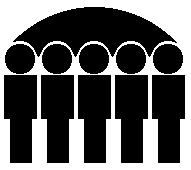 Of Human ServicesKevin W. Concannon, DirectorMonthly Public Assistance Statistical ReportFamily Investment Program	April 2004	Apr 2004	Mar 2004	Apr 2003	Regular FIP	Cases	18,388	18,227	18,236	Recipients	44,855	44,444	45,053	Children	29,985	29,563	29,949	Payments	$6,037,538	$5,973,029	$5,995,874	Avg. Cost/Family	$328.34	$327.70	$328.79	Avg. Cost/Recipient	$134.60	$134.39	$133.08	Two Parent FIP	Cases	2,051	2,026	1,867	Recipients	8,094	7,921	7,411	Children	4,069	3,877	3,733	Payments	$799,606	$761,187	$727,786	Avg. Cost/Family	$389.86	$375.71	$389.82	Avg. Cost/Recipient	$98.79	$96.10	$98.20	Total FIP	Cases	20,439	20,253	20,103	Recipients	52,949	52,365	52,464	Children	34,054	33,440	33,682	Payments	$6,837,144	$6,734,216	$6,723,660	Avg. Cost/Family	$334.51	$332.50	$334.46	Avg. Cost/Recipient	$129.13	$128.60	$128.16Child Support Payments	PA Recoveries	$4,427,425	$5,677,955	$4,224,066	Returned to Federal 	Government	$2,830,453	$3,629,917	$2,682,282	Credit to FIP Account	$1,596,972	$2,048,038	$1,541,784FIP Net Total	$5,240,172	$4,686,178	$5,181,876	State Fiscal Year To Date Summary	Current Year	Last Year	FIP Payments	Regular FIP Total	$59,409,503	$59,422,231	Two Parent Total	$7,147,369	$6,111,973	Total	$66,556,872	$65,534,204	Child Support Payments	PA_Recoveries	$28,594,899	$26,649,276	Returned to Federal Government	$18,247,468	$16,880,043	Credit to FIP Account	$10,347,431	$9,769,233	FIP Net Total	$56,209,441	$55,764,971Prepared by:Bureau of Research Analysis	Judy Darr (515) 281-4695Division of Results Based Accountability	   Statistical Research AnalystMonthly Statistical Report of Public Assistance ProgramFor April 2004	Family Investment Program (FIP)	FIP -  Two Parent Families	Total FIP	Number	Number	Average 	Number	Number	Average 	Number	Number	Average 	 of 	 of 	Monthly 	Grant 	 of 	 of 	Monthly 	Grant 	 of 	 of 	Monthly 	Grant County	Cases	Persons	Grants	per Case	Cases	Persons	Grants	per Case	Cases	Persons	Grants	per Case	Adair	17	33	$5,275	$310.29	3	9	$1,278	$426.00	20	42	$6,553	$327.65	Adams	8	17	$2,389	$298.62	4	13	$578	$144.50	12	30	$2,967	$247.25	Allamakee	72	183	$21,779	$302.49	8	30	$3,318	$414.75	80	213	$25,097	$313.71	Appanoose	126	296	$40,948	$324.99	41	158	$16,236	$396.01	167	454	$57,184	$342.42	Audubon	13	25	$3,191	$245.46	6	24	$1,605	$267.50	19	49	$4,796	$252.42	Benton	110	289	$38,435	$349.41	20	85	$7,715	$385.77	130	374	$46,150	$355.00	Black Hawk	1,344	3,199	$441,081	$328.18	115	458	$47,097	$409.54	1,459	3,657	$488,178	$334.60	Boone	128	302	$44,507	$347.71	15	59	$6,583	$438.86	143	361	$51,090	$357.27	Bremer	57	139	$18,785	$329.56	9	37	$3,947	$438.55	66	176	$22,732	$344.42	Buchanan	86	205	$26,696	$310.42	21	91	$9,773	$465.38	107	296	$36,469	$340.83	Buena Vista	100	228	$31,150	$311.50	14	63	$6,198	$442.71	114	291	$37,348	$327.61	Butler	57	139	$17,087	$299.77	9	31	$3,290	$365.55	66	170	$20,377	$308.74	Calhoun	40	88	$12,359	$308.97	4	14	$1,034	$258.50	44	102	$13,393	$304.39	Carroll	75	197	$25,835	$344.46	7	34	$3,995	$570.71	82	231	$29,830	$363.78	Cass	85	200	$27,722	$326.15	17	66	$5,768	$339.29	102	266	$33,490	$328.33	Cedar	46	116	$14,737	$320.37	10	36	$3,933	$393.35	56	152	$18,670	$333.39	Cerro Gordo	217	510	$69,829	$321.79	24	86	$9,732	$405.52	241	596	$79,561	$330.13	Cherokee	51	117	$15,021	$294.54	9	30	$3,421	$380.19	60	147	$18,442	$307.37	Chickasaw	43	108	$15,277	$355.27	8	28	$2,662	$332.75	51	136	$17,939	$351.75	Clarke	36	83	$10,343	$287.30	8	34	$2,341	$292.62	44	117	$12,684	$288.27	Clay	109	258	$36,610	$335.87	12	50	$3,698	$308.16	121	308	$40,308	$333.12	Clayton	59	146	$17,195	$291.44	13	49	$4,535	$348.84	72	195	$21,730	$301.81	Clinton	416	1,006	$135,768	$326.36	39	152	$13,445	$344.74	455	1,158	$149,213	$327.94	Crawford	115	250	$34,767	$302.32	16	65	$6,142	$383.87	131	315	$40,909	$312.28	Dallas	143	372	$47,369	$331.25	13	45	$3,840	$295.38	156	417	$51,209	$328.26	Davis	39	107	$13,700	$351.28	1	6	$610	$610.00	40	113	$14,310	$357.75	A-1   Attachment	Page 1 of 4Monthly Statistical Report of Public Assistance ProgramFor April 2004	Family Investment Program (FIP)	FIP -  Two Parent Families	Total FIP	Number	Number	Average 	Number	Number	Average 	Number	Number	Average 	 of 	 of 	Monthly 	Grant 	 of 	 of 	Monthly 	Grant 	 of 	 of 	Monthly 	Grant County	Cases	Persons	Grants	per Case	Cases	Persons	Grants	per Case	Cases	Persons	Grants	per Case	Decatur	46	118	$15,949	$346.71	5	23	$1,878	$375.60	51	141	$17,827	$349.55	Deleware	82	186	$24,448	$298.15	19	74	$6,615	$348.16	101	260	$31,063	$307.55	Des Moines	426	1,039	$135,853	$318.90	47	177	$16,199	$344.66	473	1,216	$152,052	$321.46	Dickinson	56	129	$18,272	$326.29	2	10	$848	$424.00	58	139	$19,120	$329.66	Dubuque	552	1,425	$191,567	$347.04	39	156	$15,288	$392.01	591	1,581	$206,855	$350.01	Emmet	44	103	$12,920	$293.65	5	15	$1,697	$339.40	49	118	$14,617	$298.31	Fayette	145	365	$48,033	$331.26	18	78	$6,768	$376.00	163	443	$54,801	$336.20	Floyd	93	210	$29,333	$315.41	18	73	$7,896	$438.66	111	283	$37,229	$335.40	Franklin	29	70	$10,185	$351.20	7	29	$2,575	$367.85	36	99	$12,760	$354.44	Fremont	46	106	$16,090	$349.78	13	50	$4,316	$332.00	59	156	$20,406	$345.86	Greene	69	174	$21,400	$310.15	4	15	$1,666	$416.50	73	189	$23,066	$315.97	Grundy	31	71	$9,994	$322.38	4	17	$1,296	$324.00	35	88	$11,290	$322.57	Guthrie	51	144	$18,514	$363.02	$0	51	144	$18,514	$363.02	Hamilton	105	267	$36,220	$344.95	2	7	$704	$352.00	107	274	$36,924	$345.08	Hancock	29	62	$7,756	$267.47	2	8	$974	$487.00	31	70	$8,730	$281.61	Hardin	103	258	$33,337	$323.66	16	58	$5,255	$328.46	119	316	$38,592	$324.30	Harrison	83	179	$26,483	$319.07	10	34	$3,881	$388.10	93	213	$30,364	$326.49	Henry	89	192	$24,507	$275.36	17	68	$5,760	$338.82	106	260	$30,267	$285.54	Howard	38	99	$13,481	$354.76	3	12	$1,062	$354.00	41	111	$14,543	$354.71	Humboldt	39	94	$12,289	$315.11	3	13	$1,242	$414.00	42	107	$13,531	$322.17	Ida	25	55	$7,190	$287.63	1	3	$426	$426.00	26	58	$7,616	$292.92	Iowa	47	109	$15,428	$328.26	$0	47	109	$15,428	$328.26	Jackson	109	258	$34,265	$314.36	11	49	$4,642	$422.00	120	307	$38,907	$324.23	Jasper	182	442	$59,799	$328.56	31	113	$10,883	$351.08	213	555	$70,682	$331.84	Jefferson	158	384	$52,118	$329.86	21	77	$8,020	$381.90	179	461	$60,138	$335.97	Johnson	435	1,148	$146,898	$337.69	31	124	$10,412	$335.87	466	1,272	$157,310	$337.58	A-1   Attachment	Page 2 of 4Monthly Statistical Report of Public Assistance ProgramFor April 2004	Family Investment Program (FIP)	FIP -  Two Parent Families	Total FIP	Number	Number	Average 	Number	Number	Average 	Number	Number	Average 	 of 	 of 	Monthly 	Grant 	 of 	 of 	Monthly 	Grant 	 of 	 of 	Monthly 	Grant County	Cases	Persons	Grants	per Case	Cases	Persons	Grants	per Case	Cases	Persons	Grants	per Case	Jones	52	118	$16,578	$318.80	13	49	$5,390	$414.65	65	167	$21,968	$337.97	Keokuk	73	204	$24,271	$332.48	12	46	$4,940	$411.72	85	250	$29,211	$343.66	Kossuth	59	144	$19,665	$333.30	15	59	$4,808	$320.53	74	203	$24,473	$330.72	Lee	344	812	$112,292	$326.43	66	247	$26,503	$401.56	410	1,059	$138,795	$338.52	Linn	1,371	3,339	$454,019	$331.15	144	568	$56,536	$392.61	1,515	3,907	$510,555	$337.00	Louisa	90	192	$24,895	$276.61	10	50	$4,331	$433.19	100	242	$29,226	$292.26	Lucus	88	215	$29,586	$336.20	15	67	$6,118	$407.86	103	282	$35,704	$346.64	Lyon	34	88	$10,994	$323.35	8	35	$3,151	$393.87	42	123	$14,145	$336.79	Madison	46	117	$15,974	$347.26	4	14	$1,842	$460.50	50	131	$17,816	$356.32	Mahaska	189	466	$58,710	$310.63	10	41	$4,049	$404.90	199	507	$62,759	$315.37	Marion	126	307	$42,659	$338.56	18	64	$6,825	$379.16	144	371	$49,484	$343.64	Marshall	303	751	$101,372	$334.56	49	192	$18,836	$384.40	352	943	$120,208	$341.50	Mills	81	191	$27,751	$342.61	12	49	$5,012	$417.66	93	240	$32,763	$352.29	Mitchell	25	64	$9,322	$372.89	2	11	$1,087	$543.50	27	75	$10,409	$385.52	Monona	49	125	$15,941	$325.33	3	13	$1,470	$490.00	52	138	$17,411	$334.83	Monroe	50	134	$18,432	$368.65	7	25	$3,239	$462.71	57	159	$21,671	$380.19	Montgomery	69	161	$21,071	$305.38	10	36	$3,246	$324.60	79	197	$24,317	$307.81	Muscatine	363	917	$121,009	$333.36	57	216	$20,961	$367.75	420	1,133	$141,970	$338.02	O'Brien	50	123	$16,528	$330.56	10	41	$4,398	$439.80	60	164	$20,926	$348.77	Osceola	19	49	$6,896	$362.98	1	5	$548	$548.00	20	54	$7,444	$372.20	Page	119	295	$39,408	$331.16	14	56	$5,525	$394.64	133	351	$44,933	$337.84	Palo Alto	29	61	$8,308	$286.49	7	28	$2,517	$359.57	36	89	$10,825	$300.69	Plymouth	77	190	$24,265	$315.12	9	33	$3,228	$358.72	86	223	$27,493	$319.69	Pocahontas	34	80	$10,613	$312.15	6	26	$2,513	$418.83	40	106	$13,126	$328.15	Polk	2,617	6,316	$851,967	$325.55	194	799	$77,007	$396.94	2,811	7,115	$928,974	$330.48	Pottawattamie	876	2,167	$287,406	$328.09	93	374	$37,027	$398.14	969	2,541	$324,433	$334.81	A-1   Attachment	Page 3 of 4Monthly Statistical Report of Public Assistance ProgramFor April 2004	Family Investment Program (FIP)	FIP -  Two Parent Families	Total FIP	Number	Number	Average 	Number	Number	Average 	Number	Number	Average 	 of 	 of 	Monthly 	Grant 	 of 	 of 	Monthly 	Grant 	 of 	 of 	Monthly 	Grant County	Cases	Persons	Grants	per Case	Cases	Persons	Grants	per Case	Cases	Persons	Grants	per Case	Poweshiek	77	183	$25,743	$334.33	20	79	$9,410	$470.54	97	262	$35,153	$362.40	Ringgold	17	40	$5,526	$325.05	2	8	$484	$242.00	19	48	$6,010	$316.32	Sac	29	67	$9,264	$319.47	9	33	$3,714	$412.66	38	100	$12,978	$341.53	Scott	1,547	3,878	$521,941	$337.38	142	578	$61,631	$434.02	1,689	4,456	$583,572	$345.51	Shelby	40	104	$14,581	$364.52	5	22	$2,197	$439.40	45	126	$16,778	$372.84	Sioux	53	133	$18,467	$348.43	9	35	$3,096	$344.00	62	168	$21,563	$347.79	Story	265	627	$85,406	$322.29	59	232	$21,184	$359.05	324	859	$106,590	$328.98	Tama	79	204	$27,368	$346.43	12	42	$4,563	$380.25	91	246	$31,931	$350.89	Taylor	23	56	$8,036	$349.39	$0	23	56	$8,036	$349.39	Union	74	178	$23,237	$314.01	3	9	$1,076	$358.66	77	187	$24,313	$315.75	Van Buren	38	94	$12,479	$328.41	4	16	$1,111	$277.88	42	110	$13,590	$323.57	Wappello	436	1,065	$142,063	$325.83	35	124	$14,014	$400.40	471	1,189	$156,077	$331.37	Warren	170	413	$54,368	$319.81	11	40	$4,124	$374.97	181	453	$58,492	$323.16	Washington	98	228	$31,387	$320.28	9	37	$3,289	$365.44	107	265	$34,676	$324.07	Wayne	42	102	$12,788	$304.47	5	21	$2,130	$426.00	47	123	$14,918	$317.40	Webster	339	810	$110,237	$325.18	33	127	$12,870	$390.00	372	937	$123,107	$330.93	Winnebago	40	91	$12,067	$301.67	6	24	$2,539	$423.17	46	115	$14,606	$317.52	Winneshiek	44	105	$14,392	$327.09	12	54	$4,797	$399.75	56	159	$19,189	$342.66	Woodbury	942	2,326	$317,865	$337.43	95	364	$36,049	$379.46	1,037	2,690	$353,914	$341.29	Worth	14	29	$4,181	$298.64	7	32	$3,032	$433.24	21	61	$7,213	$343.48	Wright	84	196	$25,989	$309.39	9	37	$4,098	$455.33	93	233	$30,087	$323.52	State Total	18,388	44,855	$6,037,538	$328.34	2,051	8,094	$799,606	$389.86	20,439	52,949	$6,837,144	$334.51	A-1   Attachment	Page 4 of 4